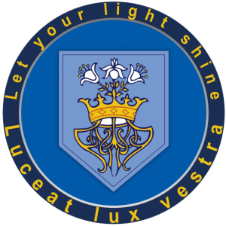 BURY CHURCH OF ENGLAND HIGH SCHOOLHaslam Brow, Bury, BL9 0TS   Tel: 0161 797 6236      www.burychurch.bury.sch.uk  Headteacher: Mr Simon Braithwaite BA (Hons), NPQHEducation:Continuing Professional Development:Please continue on a separate sheet if necessary.Current/Most recent employment Previous employment (in chronological order beginning with the earliest)Please continue on a separate sheet if necessary.RefereesPlease give the names of two persons who are able to comment professionally on your suitability for this post.  One should normally be your current employer.  Friends or relatives may not provide references. If you are shortlisted for interview, we will obtain references before the interview. If you name has changed, you will need to confirm this with your referees.Safeguarding ChildrenAll posts involving direct contact with children are exempt from the Rehabilitation of Offenders Act 1974.  However, amendments to the Exceptions Order 1975 (2013 & 2020) provide that certain spent convictions and cautions are ‘protected’.  These are not subject to disclosure to employers and cannot be taken into account.  Guidance and criteria on the filtering of these cautions and convictions  can be found on the Ministry of Justice website or see here.Shortlisted candidates will be asked to provide details of all unspent convictions and those that would not be filtered on the day of interview.  If your application is successful, you will be asked to complete a self-disclosure and the information provided will be checked against information from the Disclosure & Barring Service before your appointment is confirmed.DeclarationYOUR SUPPORTING STATEMENT/LETTER TO BE ADDED HERE SHOWING HOW YOU MEET THE REQUIREMENTS OF THE PERSON SPECIFICATION - no more than 1500 words:We accept applications by post or email (recruitment@burychurch.bury.sch.uk) until 9.00am on the closing date.   LATE APPLICATIONS WILL NOT BE ACCEPTED.Applications should be returned to:Mr Simon BraithwaiteHeadteacherBury CE High SchoolHaslam BrowBury,BL9 0TSApplications sent via email will be acknowledged.  If you are posting your application, please enclose a stamped addressed envelope if you want your posted application form acknowledged.Check ListBefore submitting your application to Bury CE High School, please ensure the following:You are reminded that this is an application form for a post in a Church of England School in which the Board of Governors is the employer. If you are appointed, the contract you will be required to sign includes the following clause:“As an employee in a Church of England School you are required to have regard to the Christian character of the School and its Foundation and to undertake not to do anything contrary to the interests of the Foundation.”If you do not hear from the school within two weeks of the closing date, please assume that your application has been unsuccessful on this occasion.Thank you for your interest in Bury Church of England High School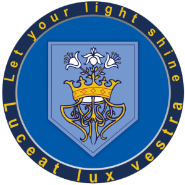 BURY CHURCH OF ENGLAND HIGH SCHOOLMonitoring fairness in employmentStrictly confidential - this monitoring form will be removed prior to shortlisting taking place.Gender:Disability:Age:Religion:Caring:I look after children		         	            I help an adult with daily routines    Support staff application for the post of: Deputy Site Manager Application Reference (for office use)The school is committed to safeguarding and promoting the welfare of children and young people and expects all staff and volunteers to share this commitment.  We are a Church of England High School where all staff and volunteers are committed to the active promotion of our Christian ethos whatever their beliefs.The school is committed to safeguarding and promoting the welfare of children and young people and expects all staff and volunteers to share this commitment.  We are a Church of England High School where all staff and volunteers are committed to the active promotion of our Christian ethos whatever their beliefs.The school is committed to safeguarding and promoting the welfare of children and young people and expects all staff and volunteers to share this commitment.  We are a Church of England High School where all staff and volunteers are committed to the active promotion of our Christian ethos whatever their beliefs.Before completing this form, please note the following:Only applications made on this Bury CE High School form will be considered; CV’s are not acceptable;You must provide a complete employment history from when you left full-time education.  If your form is not fully completed or has unexplained gaps in your employment history, it will not be considered;You should include a supporting statement/letter with your application, showing in 1,500 words or less how you meet the requirements on the Person Specification;In accordance with the Data Protection Act, the details provided in this application form will be used for selection and interview procedures, and for employment records if your application is successful;Current legislation states that you must provide, if successful and prior to appointment, documentary evidence (including National Insurance Number) showing your entitlement to work in the UK;The school has an Equal Opportunities policy and undertakes appointments in accordance with the ‘Disability Equality Duty for the Public Sector’ guidelines.  If you require a different media format for your application, please contact the school for assistance.  Shortlisted candidates will be asked when invited for interview, if there are any reasonable adjustment required for attending the interview/assessment;Any offer of employment will be subject to a satisfactory Health Declaration and check from the Disclosure and Barring Service after the selection process has been completed and a conditional offer of employment has been made.Mr/Mrs/Miss/Ms/Other (please state):Surname:Forename(s)Address: Post Code:Previous name(s):Previous name(s):National Insurance number:Daytime telephone number: Daytime telephone number: Email address:Evening telephone number:Evening telephone number:Email address:Mobile telephone number:Mobile telephone number:Please list all formal courses and qualifications including GCSE, GCE, O/A Level or equivalent, degree or equivalent, and any other courses which have resulted in a formal qualification. You will be required to show the school any relevant qualifications.Please list all formal courses and qualifications including GCSE, GCE, O/A Level or equivalent, degree or equivalent, and any other courses which have resulted in a formal qualification. You will be required to show the school any relevant qualifications.Please list all formal courses and qualifications including GCSE, GCE, O/A Level or equivalent, degree or equivalent, and any other courses which have resulted in a formal qualification. You will be required to show the school any relevant qualifications.Please list all formal courses and qualifications including GCSE, GCE, O/A Level or equivalent, degree or equivalent, and any other courses which have resulted in a formal qualification. You will be required to show the school any relevant qualifications.Please list all formal courses and qualifications including GCSE, GCE, O/A Level or equivalent, degree or equivalent, and any other courses which have resulted in a formal qualification. You will be required to show the school any relevant qualifications.Please list all formal courses and qualifications including GCSE, GCE, O/A Level or equivalent, degree or equivalent, and any other courses which have resulted in a formal qualification. You will be required to show the school any relevant qualifications.Qualification levelCourse title and subject(s)GradeDatesDatesWhere obtainedQualification levelCourse title and subject(s)GradeFromToWhere obtainedPlease list all relevant all relevant professional activities undertaken during the past three years Please list all relevant all relevant professional activities undertaken during the past three years Please list all relevant all relevant professional activities undertaken during the past three years Please list all relevant all relevant professional activities undertaken during the past three years Please list all relevant all relevant professional activities undertaken during the past three years ActivityMethod of deliveryDatesDatesWhere takenActivityMethod of deliveryFrom ToWhere takenJob Title (please include details of the main duties and responsibilities you hold/held :Job Title (please include details of the main duties and responsibilities you hold/held :Job Title (please include details of the main duties and responsibilities you hold/held :Annual Salary:Date appointed to post: Date left if applicable:Employers name and address:Employers name and address:Notice required:Post:Employer:DatesDatesReason for leavingPost:Employer:From ToReason for leavingWere you dismissed from any of your previous posts?                           Yes                No    Were you dismissed from any of your previous posts?                           Yes                No    Were you dismissed from any of your previous posts?                           Yes                No    Were you dismissed from any of your previous posts?                           Yes                No    Were you dismissed from any of your previous posts?                           Yes                No    If Yes, please provide brief details:If Yes, please provide brief details:If Yes, please provide brief details:If Yes, please provide brief details:If Yes, please provide brief details:Please explain any gaps in employment or education since leaving compulsory education:Please explain any gaps in employment or education since leaving compulsory education:Please explain any gaps in employment or education since leaving compulsory education:Please explain any gaps in employment or education since leaving compulsory education:Please explain any gaps in employment or education since leaving compulsory education:1) Name:2) Name:Position held:Position held:Address:Post Code:Address:Post Code:Telephone:Telephone:Email:Email:If you wish the Governors to give particular consideration to your application on the grounds of your religious commitment, please give the name and address of a suitable person who may be asked for a referenceName:If you wish the Governors to give particular consideration to your application on the grounds of your religious commitment, please give the name and address of a suitable person who may be asked for a referenceAddress:If you wish the Governors to give particular consideration to your application on the grounds of your religious commitment, please give the name and address of a suitable person who may be asked for a referencePost code:If you wish the Governors to give particular consideration to your application on the grounds of your religious commitment, please give the name and address of a suitable person who may be asked for a referenceTelephone If you wish the Governors to give particular consideration to your application on the grounds of your religious commitment, please give the name and address of a suitable person who may be asked for a referenceEmail:Are you are related to, or have a business relationship with any Member/Officer of the school Board of Governors or the Board of Education of the Diocese of Manchester? Yes                    NoIf yes, please state the person’s name, title and relationship:If yes, please state the person’s name, title and relationship:Where did you first learn of this vacancy?Where did you first learn of this vacancy?Are you disqualified from working with children or subject to any sanctions imposed by a regulatory body.Yes 	      NoIf you have answered yes to the question above, please enclose with your application a separate, confidential letter providing full details, marked for the attention of the School HR Manager. If you have answered yes to the question above, please enclose with your application a separate, confidential letter providing full details, marked for the attention of the School HR Manager. I declare that, to the best of my knowledge and belief, all statements contained in this form are correct. I understand that should I conceal any material I will be liable to the termination of my contract of service with such notice as may be appropriate. I also confirm that I am eligible to work in the UK.I understand that any offer of employment is subject to a) references which are satisfactory to the school, b) a satisfactory Disclosure and Barring Service certificate, c) the entries onto this form proving to be complete and accurate, d) a satisfactory Health Declaration, and e) confirmation of eligibility to work in the UK.Signature:   ______________________________________________        Date:   _______________________I declare that, to the best of my knowledge and belief, all statements contained in this form are correct. I understand that should I conceal any material I will be liable to the termination of my contract of service with such notice as may be appropriate. I also confirm that I am eligible to work in the UK.I understand that any offer of employment is subject to a) references which are satisfactory to the school, b) a satisfactory Disclosure and Barring Service certificate, c) the entries onto this form proving to be complete and accurate, d) a satisfactory Health Declaration, and e) confirmation of eligibility to work in the UK.Signature:   ______________________________________________        Date:   _______________________If you are submitting your application electronically, please put an X in this box which will serve as a substitute for a signature.  If invited to interview, you will be required to sign a paper copy of your application form.All details are correctYou have stated which post you are applying for on the first page of the application formYour employment history does not contain any unexplained gapsYou have provided accurate contact details for your referees and informed them of the need to provide a reference prior to interview You have read the notes on the front of the application formYou have included a supporting statement, providing relevant evidence of how you meet the Person Specification - maximum 1,500 wordsThe declaration is signed and dated (or you have checked the box to indicate an electronic application)The closing date has not passedYou have completed the confidential monitoring formPost applied for and grade:Deputy Site Manager -Grade 6 Post applied for and grade:Deputy Site Manager -Grade 6 Post applied for and grade:Deputy Site Manager -Grade 6 Post applied for and grade:Deputy Site Manager -Grade 6 Post applied for and grade:Deputy Site Manager -Grade 6 Post applied for and grade:Deputy Site Manager -Grade 6 Post applied for and grade:Deputy Site Manager -Grade 6 Post applied for and grade:Deputy Site Manager -Grade 6 Post applied for and grade:Deputy Site Manager -Grade 6 Post applied for and grade:Deputy Site Manager -Grade 6 Post applied for and grade:Deputy Site Manager -Grade 6 Post applied for and grade:Deputy Site Manager -Grade 6 Form number:Form number:Form number:Form number:Form number:Form number:Form number:Form number:Racial origin:Racial origin:Racial origin:Racial origin:Racial origin:Racial origin:Racial origin:Racial origin:Racial origin:Racial origin:Racial origin:Racial origin:Racial origin:Racial origin:Racial origin:Racial origin:Racial origin:Racial origin:Racial origin:Racial origin:White:BritishBritishIrishIrishEuropeanEuropeanEuropeanEuropeanOtherBlack or Black British:CaribbeanCaribbeanAfricanAfricanAsian or Asian British:IndianIndianPakistaniPakistaniKashmiriKashmiriKashmiriKashmiriBangladeshiMixed Race:White and black CaribbeanWhite and black CaribbeanWhite and Black AfricanWhite and Black AfricanWhite and IndianWhite and IndianWhite and IndianWhite and IndianWhite and PakistaniChinese/Other:ChineseOther (please specify)Other (please specify)Other (please specify)Other (please specify)Other (please specify)Other (please specify)To which gender identity do you most identify:I am not disabledI consider myself disabled     16 - 19   20 - 29  30 - 3940 - 49 50 - 59 60 - 6465+BuddhistChristianHinduJewishMuslimSikhNoneOther